Conference Paper TitleAuthor Name1,*, Author Name1,21Department, University/Organization, City, Country2Department, University/Organization, City, CountryAbstract:This electronic document is a template for papers submitted to the conference. Please follow these instructions to edit your paper before submitting. Keywords:Keyword One, Keyword Two,Keyword Three1. IntroductionThis template includes specific instructions for the papers submitted to the conference. This template has been tailored for output on the A4 paper size.The papers should be in MS Word 2003/2007/2010. 2. Main Body2.1.PaperThe paper should be written in English.The paper should be composed of title, author(s), abstract, keywords, introduction, main body, conclusions, and references. The paper submitted to the conference should be 6-18 pages.2.2.TitleThe title should be no more than 25 words. The title should not include punctuation in the end, such as the point or question mark.2.2.1. AbstractThe abstract is a brief introduction of the paper. It should include 40-400 words with no formulas, pictures, tables, superscripts or subscripts.2.2.2. Keywords There should be 3-8 keywords in the paper. The keywords should be separated by commas.3. Details3.1.FigureThe figures should be clear and they should be numbered as Figure 1, Figure 2, Figure 3 etc. There should be annotations behind each figure as following: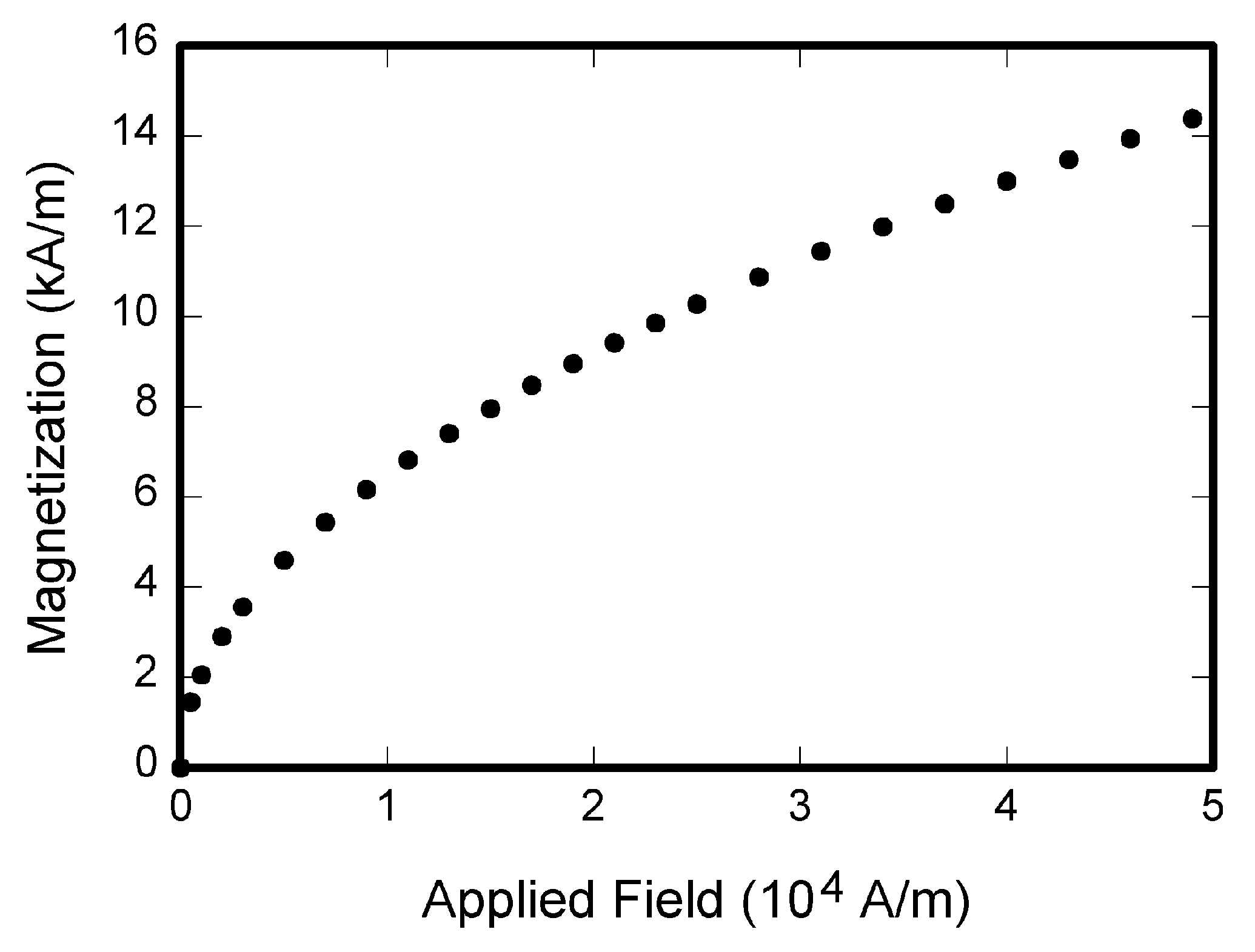 Figure 1.Annotation of this figure.3.2. FormulaThe formulas should be clear and editable. They should be numbered as following:           (1)       (2)3.2. Table The tables should be clear and editable. All tables should be numbered by Arabic numbers like Table1, Table 2, Table 3. etc. There should be annotations above each table as following:Table 1.Annotation of this table4. ConclusionThis part makes a brief summaryof the whole paper. Usually, there should be one paragraph in this part.ReferencesThere should be at least ten references in the paper. The references should be numbered by [1], [2],[3], etc. AcknowledgementsAcknowledgements are usually put in the end of the paper, between the reference and the content. There should be no number in this part.ReferencesG. Eason, B. Noble, and I. N. Sneddon, “On certain integrals of Lipschitz-Hankel type involving products of Bessel functions,” Phil. Trans. Roy. Soc. London, vol. A247, pp. 529–551 J. Clerk Maxwell, A Treatise on Electricity and Magnetism, 3rd ed., vol. 2. Oxford: Clarendon, 1892, pp.68–73.I. S. Jacobs and C. P. Bean, “Fine particles, thin films and exchange anisotropy,” in Magnetism, vol. III, G. T. Rado and H. Suhl, Eds. New York: Academic, 1963, pp. 271–350.K. Elissa, “Title of paper if known,” unpublished.R. Nicole, “Title of paper with only first word capitalized,” J. Name Stand. Abbrev.Y. Yorozu, M. Hirano, K. Oka, and Y. Tagawa, “Electron spectroscopy studies on magneto-optical media and plastic substrate interface,” IEEE Transl. J. Magn. Japan, vol. 2, pp. 740–741, August 1987 [Digests 9th Annual Conf. Magnetics Japan, p. 301, 1982].M. Young, The Technical Writer's Handbook. Mill Valley, CA: University Science, 198.Clerk Maxwell, Treatise on Magnetism, 6rd ed., vol. 2. Oxford: Clarendon, 1989, pp.68–73.J. Maxwell, A Book on Electricity, 9rd ed., Oxford: Clarendon, 1892, pp.88.J. Young, A Technical Write, 5rd ed., vol. 9. Oxford: Clarendon, 2002, pp. 73.Column1Column2Row1Row1Row2Row2Row3Row3Row4Row4Row5Row5Row6Row6Row7Row7